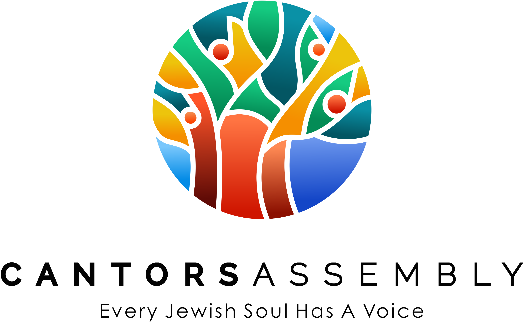 Congregational Questionnaire and Job Description  Worksheet	The following worksheet is intended to assist you and your search committee in generating a comprehensive needs assessment for your Hazzan position. It has been designed to encourage open and productive conversations within the search committee and the congregation. You will have opportunities, in the on-line version, to upload photos, bios and websites aimed at giving the candidates a comprehensive view of your community, both in and out of the Synagogue. You will also find a section to upload a formal Job Description, if you have one.	The document matches the on-line Congregational Questionnaire and Job Description version. When this worksheet is complete, you can easily enter the information onto the online Questionnaire as well as uploading the supporting material.	At the end of the on-line version, you will be asked to electronically sign the Placement Agreement. Once you sign and click, “submit,” your completed Questionnaire will go directly to the Placement Office for processing, and you’ll receive confirmation of receipt. We will also notify you when your Questionnaire goes live.  	If you have questions please contact Crystle Martin, Placement Coordinator at 330.864.8533 x201 or via e-mail:  crystlemartin@cantors.org55 S. Miller Road, Suite 201, Fairlawn, OH 44333-4168  * 330.864.8533Date: What is the Complete Name of your Congregation? What is your Congregation’s address? Primary Synagogue Telephone? Synagogue Fax Number? Synagogue Website?ABOUT YOUR CANTORIAL SEARCH TEAMWhat is Your Name?What is your best contact phone number?What is your email address?What is your role in the congregation?PresidentCantorial Search ChairPersonnel DirectorRabbi Executive DirectorOther (please tell us your role in the congregation) What is the name of your congregation’s President?What is your President’s email?If not you, what is the name of the Cantorial Search Chair?What is the Cantorial Search Chair’s Best Contact Phone?What is the Cantorial Search Chair’s email?Is there a Co-chair of your Cantorial Search Committee?YesWhat is the Co-Chair’s Name?  	What is the Co-Chair’s email? 	What is the Co-Chair’s best contact number? NoDoes your congregation have an Executive Director?YesNoWhat is your Executive Director’s name?What is your Executive Director’s email address?What is your Executive Director’s best contact phone?CANDIDATE SUBMISSION INFORMATIONTo whose attention should submissions be directed?Cantorial Search Chair (or Chair’s)PresidentExecutive DirectorRabbiPersonnel DirectorOther  (please tell us to whom the submissions should be directed)How would you prefer to receive submissions from Candidates?EmailUS mailFaxHand Deliver What is the email address for submissions?ABOUT YOUR LOCAL COMMUNITYWhat Jewish agencies or facilities are located in your area?JCC  Federation and Welfare Fund Jewish Hospital(s)Jewish Community Relations Council  Jewish Board of Children and Family Services  Jewish Vocational ServicesKosher Groceries Kosher Restaurants Jewish Home for the Aged Independent Living for Senior Citizens Mikveh NoneOther (please tell us what other Jewish agencies or facilities are located in your area) How many other Conservative synagogues are located in your community?How many other synagogues of other denominations are located in your community?What other major institutions are in your area?What colleges and universities are located in your area?Is there a Solomon Schechter or other Jewish K-8 all-day school in or near your community?YesNoIf Yes, what is it called?Is there a Jewish high school in or near your community?YesNoIf Yes, what is it called?What is the total population of your community?How many Jewish families live in your community?How many Jewish individuals live in your community?Please share some unique or special attributes that speak to the quality of life in your area:Where can I look on the Web for info about the local Jewish Community?ABOUT YOUR CONGREGATIONHow many family or member units belong to your congregation currently?Of that number, how many represent families?How many represent single members?How many children aged 0-4 are in your congregation?How many children aged 5-13 are in your congregation?How many family or member units did your congregation have five years ago?Of that number how many represented families?How many of those units represented single members?How many children aged 0-4 were in your congregation at that time?How many children aged 5-13 were in your congregation at that time?What are your future demographic projections?When was your synagogue founded?Is your synagogue affiliated with United Synagogue of Conservative Judaism?YesNoIf not, please tell us the name(s) of the organizations with which you are affiliated.ABOUT YOUR FACILITESDoes your synagogue have its own building?NoIf you answered no, where does your Synagogue conduct its activities?YesPlease share a representative photo of your building.When was it built?How many permanent seats does your sanctuary have?How many people can your sanctuary expand to hold?How many classrooms are located in your building?How many offices does your building contain?What other offices/facilities does your congregation have?Social Hall  Day CareKitchen  Library  Youth Lounge Rabbi’s Study Hazzan’s Study  Chapel Bride’s Room  Audio Visual Control Room  Board RoomOther  (please tell us what other offices/facilities your congregations has)What other spaces are located in your building?Does your synagogue have an arrangement with an on-site caterer?YesNoABOUT YOUR PROFESSIONAL STAFFDoes your congregation currently have a hazzan?No 	 	1A.  Has your congregation been served by a hazzan in the past?		Yes			1B.  What is the name of your previous hazzan?			1C.   How long did your previous hazzan serve the congregation?			1D. How long has your congregation been without a hazzan?				NoYesWhat is the name of your current hazzan?How long has your current hazzan served the congregation?What is the name of your previous hazzan?How long did your previous hazzan serve the congregation?Which other professional staff members does your synagogue have?Rabbi Assistant Rabbi  Executive Director Educator/Principal  Ritual Director  Choir DirectorOrganistClergy Assistant  Youth Director  Marketing DirectorAdministrative Assistant Graphic/Web Designer Other (please tell us what other professional staff members your synagogue has)What additional staff members does your congregation employ?What is your rabbi’s name?How many years has your rabbi served your congregation?Please upload a photo of your rabbiPlease share a website link to your rabbi’s bio, if there is one.What is the name of your previous rabbi?How many years did your previous rabbi serve the congregation?What is your assistant rabbi’s name, if any?How long has your assistant rabbi served your congregation?Please upload a photo of your assistant rabbiPlease share a website link to your assistant rabbi’s bio, if there is oneABOUT YOUR EDUCATION PROGRAMMINGDo you have a weekday Hebrew School?YesNoIf so, how many days per week does your Hebrew school meet?How many students are enrolled?Does your Hebrew School ever meet on Shabbat?YesNoIf so, how often?Do you have a Sunday School?What role does the current Hazzan play in the Hebrew School?Do you have any infant or early childhood programming?What role does your hazzan play in your early childhood programming?Do you have a High School?If yes, how many students are enrolled?What role does your current hazzan play in your High School program?How many B’nai Mitzvah do you have each year?Who handles B’nai Mitzvah tutoring?Hazzan  Rabbi  Tutors  Ritual Director  Education Director  Assistant Rabbi  Other  (please tell us who else handles B’Nai Mitzvah tutoring)ABOUT YOUR SERVICES/TEFILAHWhat prayer book does the synagogue use for Shabbat and Festivals?Siddur Lev ShalemSim Shalom (“slim” – Shabbat/Festival only)Sim Shalom (full)Siddur HadashOtherWhich siddur do you use for daily services?Which mahzor do you use for High Holy Days?What is the adult attendance at services without a Simcha?Kabbalat Shabbat Shabbat Morning Daily Morning Minyan Daily Afternoon/Evening Minyan    Festivals  High Holy Days How are Diversity and Inclusion Represented in your Congregational Life?Have both men and women served as clergy in your congregation?YesNoIs your congregation fully egalitarian? 	Yes	Please share any additional thoughts about what diversity and inclusion look like in your congregation.No	May both women and men receive Aliyot to the Torah?YesNo	May both men and women receive all other honors? YesPlease write them in the space below:e.g. ark openings, g’lilah, lead pesukei etc.NoAre both women and men counted in Minyan?YesNoOther May both men and women serve as board members?YesNoMay both women and men serve as congregational officers?YesNoMay both men and women serve on congregational committees?YesNo	Please share any additional thoughts about what diversity and inclusion look like in your congregation.Additional Questions What is the type of Torah reading?Full KriahTriennialOther Who is responsible for preparing Torah Readings?Hazzan officiates with: (check all that appy)Piano/OrganProfessional ChoirVolunteer ChoirGuitar or other InstrumentsMusiciansNoneAdditional Detail (if any)When are instruments used in your services?Shabbat Evening – Kabbalat Shabbat onlyShabbat Evening - including Ma’arivShabbat MorningShabbat AfternoonFestivalsHigh Holy DaysNeverAttendance at Youth and Children’s ServicesYesNoUSY Membership  YesNoKadima MembershipYesNoOther Youth Group Membership YesNoSisterhood MembershipYesNoMen’s ClubYesNoSYNAGOGUE AND SEARCH GOALSWhat are the three primary goals of your synagogue?What are your synagogue’s strengths?What are your synagogue’s challenges?What do you see as the three most important issues that will confront your synagogue in the next five years?What three qualities are most important to you in your new hazzan?What will be the three most important priorities of your new hazzan?COMPENSATIONWhat is the Proposed Salary Range for your new hazzan?Anticipated pension contribution?In addition, the congregation offers the following benefits:Medical-HospitalizationOrganizational DuesLife InsuranceSocial Security ReimbursementConvention AllowanceSabbaticalEntertainment AllowanceMajor Medical InsuranceCar AllowanceBooks and PeriodicalsProfessional DevelopmentIncome-Disability InsuranceOther (please tell us what additional benefits will be offered)Is housing provided by your congregation?Yes            		If Yes, how far is it from the synagogue?		What are the housing arrangements of your current hazzan?NoWhat is the average purchase price of residential housing in the area?What is the average price of rental housing in the area?What type of housing is available?ApartmentsSingle Family HomesCondos	Is affordable housing available within walking distance of the synagogue?Are there any additional details regarding housing arrangements that you wish to share?At the end of the on-line Questionnaire, you will be asked to electronically sign the Placement Agreement.  If you have any questions please contact Crystle Martin at 330.864.8533 x201 or via e-mail:  crystlemartin@cantors.orgBe assured that the conduct of CA members is of paramount importance to us. All are expected to comply with our Code of Professional Conduct, which you may view by accessing the following link on our website (provide link here). The Cantors Assembly, however, has no obligation to perform background checks or investigate any claims or allegations against any cantors including but not limited to any allegations of sexual assault or harassment and specifically disclaims any liability for anything related thereto. It is the responsibility of the congregation to perform any such investigation prior to making a hiring decision.Thank you for completing the Congregational Questionnaire. At the Cantorial Placement Commission, we are committed to doing our best to assist you during your search. Once again, if you have any questions or concerns, please feel free to contact us.Our congregation agrees to search for a Cantor through the Cantorial Placement Commission of the Conservative Movement.  As the Cantors Assembly charges no fee for this service, we understand that in return the Cantors Assembly requires congregations to search for a Cantor exclusively through its Placement Commission for an initial period of three months.*During this three-month exclusive listing period, we will only interview cantors whose resumes are sent to us by the Cantors Assembly and will not seek candidates through any other means, including, but not limited to, an agent, agency, advertisement or through social media.At the end of this three-month period, should we elect to broaden our search to include applications from non-Cantors Assembly candidates, we will so notify the Cantors Assembly. If we elect to bring a non-Cantors Assembly member to our synagogue for an in- person interview, we will, likewise, promptly inform the Cantors Assembly (the Cantors Assembly does not require that the names of such candidates be shared).We further commit, throughout this process, to provide ongoing and timely updates to the Placement Commission on the status of our search. We also understand that the Cantorial Placement Commission may deny service to a congregation should ethical or Halachic concerns arise.**By submitting this form, the congregation and its representatives agree to abide by these placement rules. Signature (or Digital Signature) of Authorized Representative: ___________________________________________________	_________________________________  Signature __________________________________________________    Date_________________________________________________________________________________________________________________________________________*In extenuating circumstances for which a congregation can demonstrate compelling reasons that it cannot abide by the exclusivity provision, a waiver may be requested.**Please be aware that a severance dispute with your current or former Hazzan may cause a delay in our ability to forward CantorsAssembly candidates. Should there be such a conflict, we urge you to resolve the matter amicably and as quickly as possible.